Publicado en Monterrey, México el 11/03/2022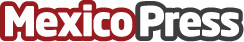  La movilidad educativa: un factor de desarrollo intelectualLa educación intercultural es el factor más importante para padres y estudiantes al elegir una institución de educación media superior: encuesta Universidad TecmilenioDatos de contacto:Alejandro Treviño7222942358Nota de prensa publicada en: https://www.mexicopress.com.mx/la-movilidad-educativa-un-factor-de-desarrollo Categorías: Nacional Idiomas Educación Turismo Universidades http://www.mexicopress.com.mx